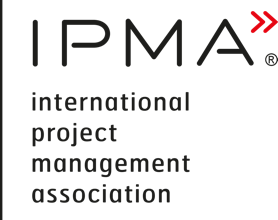 FortroligtCV IPMA Certificering 2024Navn: _________________________________I dette dokument anvendes følgende forkortelser:KIP: bogen ”Kompetencer i projektledelse”PPP: domænerne Projekt, Program og PorteføljeHusk i dit CV at fokusere på det domæne, hvorpå du søger certificering.CVDet anbefales at fjerne overskydende rækker, når skemaerne i CV’et er udfyldt.Udfyld kun en mailadresse herunder. Vi anbefaler, at du anvender din private mailadresse, så har vi nemmere ved at holde kontakten.KandidatenCV-SelvvurderingAnvendelse af mine persondataPubliceringBegrundelseHvorfor ønsker du at blive certificeret som PPP-leder. Forventet omfang er 100-200 ord. Videregående uddannelse – seneste øverstUdvid tabellen efter behov.Virksomhed/organisation hvor jeg i dag er ansatKarriereforløb – seneste øverstUdvid tabellen efter behov. Seneste ansættelsesforhold øverst. Hvis du har ændret funktion i en virksomhed, bruges en ny linje i skemaet. Hvis du har haft orlov eller sabbatperioder angives dette.Kurser/ selvstudier/ seminarer/konferencer/netværk om PPP – seneste øverstUdvid tabellen efter behov. Nummerering benyttes ved selvvurdering. Inklusive interne arrangementer.Andre relevante kurser/ selvstudier/ seminarer/konferencer/netværk – seneste øverstUdvid tabellen efter behov. Nummerering benyttes ved selvvurdering. Inklusive interne arrangementer.Litteratur om PPP-ledelse (også interne retningslinjer) – seneste øverstUdvid tabellen efter behov. Nummerering benyttes ved selvvurdering. Assessorerne forventer mindst 5 titler er nævnt.Anden relevant ledelseslitteratur (også interne retningslinjer) – seneste øverstUdvid tabellen efter behov. Nummerering benyttes ved selvvurderingEgne interne/eksterne artikler/foredrag/arrangementer/metodeudvikling om PPP-ledelseUdvid tabellen efter behov– Nummerering benyttes ved selvvurderingAndre relevante certificeringerReferencepersonerVælg referencepersoner som har indsigt i din ledelsesindsats, - ikke kun resultaterne af PPP. Referencepersonerne må ikke være medlem af IPMA assessorkorpset. Referencepersonerne svarer fortroligt til assessorerne, så assessorerne oplyser ikke direkte til dig, hvad referencepersonerne har fortalt.Første referencepersonAnden referencepersonAnfør PPP-nummer/PPP-numreSparringspartner Vi anbefaler at du anvender en sparringspartner undervejs i certificeringsprocessen, - men det er ikke et formelt krav. Vælg en som har oplevet dig som PPP-leder. Det er ikke noget krav at sparringspartner kender til IPMA-certificeringen. Sparringspartner må ikke være medlem af IPMA assessorkorpset. Sparringspartner må heller ikke være en af dine referencepersoner. Marker med x om du har anvendt sparringspartner eller ej.Nærmere beskrivelse af de PPP’ere du har ledet, for at optjene de 60 måneders PPP-ledelseserfaring der kræves på dette niveau. Kopier og gentag nedenstående skema samt kompleksitetsvurdering indtil de krævede LED-måneder er opnået. Vi opfordrer derudover til, at du udvider beskrivelsen med yderligere nogle måneders erfaring (op til 65 måneder), - men det er ikke noget krav.Kopier linjen fra omfang og art af PPP-ledelseserfaringer.Karakterisering af ledelseskompleksitetFokuser på den ledelsesmæssige kompleksitet.Scorer mellem 10 til og med 15 svarer til et ”ikke komplekst PPP”.Scorer fra og med 16 til og med 24 svarer til et ”mindre komplekst PPP”.Scorer fra og med 25 til og med 31 svarer til et ”komplekst PPP”.Scorer fra og med 32 til og med 40 svarer til et ”meget komplekst PPP”.Skriv en kort og præcis verificering af din score for alle 10 parametre.Gentag elementerne i ”Beskrivelse af den krævede erfaring” indtil mindst 60 måneder er dokumenteretDu skal skrive 6 ledelsesudfordringer fra et enkelt PPP, - du vælger selv hvilket PPP du vil anvende fra din detaljerede beskrivelse. Det må ikke være det PPP, du vil bruge som grundlag for din PPP-case rapport.I de hvide felter refereres til op til to numre på kompetenceelementer fra KIP.Vælg et komplekst PPP, som du er/var leder af. Det skal være et af dem, hvor du har udarbejdet en udvidet beskrivelse. Det må højst være 5 år gammelt. For projekter og programmer vælges et afsluttet PPP eller en afsluttet fase. Vælg et udfordrende PPP, - et du har lært af. Det er ikke noget krav, at du har adgang til materiale vedr. dit PPP, - men det kan være en hjælp for dig. Det må ikke være det PPP du har brugt til ledelsesudfordringer. På niveau B skal kompleksiteten være mindst 25. På niveau A skal kompleksiteten være mindst 32. Beskrivelsen af dit projektforslag til din PPP-Case fylder ca. en side.Kopier linjen fra omfang og art af PPP-ledelseserfaringer.CertificeringsniveauABSæt krydsDomæneProjektProgramPorteføljeSæt krydsNavn:FOTO(Indsæt foto)Telefon:Mobil:Fødselsår:Fødselsår:FOTO(Indsæt foto)E-mail arbejde:E-mail privat:E-mail privat:FOTO(Indsæt foto)Jeg ansøger hermed om at blive IPMA Certificeret® på det angivne Niveau, idet jeg på baggrund af den foretagne selvvurdering erklærer, at jeg lever op til de stillede krav hvad angår erfaring og kompetencer. Jeg accepterer desuden og vil leve op til det kodeks for IPMA Certificerede PPP-ledere, som fremgår af Certificerings Guiden. Jeg accepterer desuden, at alle oplysninger som bruges ved IPMA-certificeringen, må anvendes af IPMA-certificeringsorganisationen i Danmark, der står inde for at oplysningerne behandles fortroligt og gemmes i 6 år.Jeg ansøger hermed om at blive IPMA Certificeret® på det angivne Niveau, idet jeg på baggrund af den foretagne selvvurdering erklærer, at jeg lever op til de stillede krav hvad angår erfaring og kompetencer. Jeg accepterer desuden og vil leve op til det kodeks for IPMA Certificerede PPP-ledere, som fremgår af Certificerings Guiden. Jeg accepterer desuden, at alle oplysninger som bruges ved IPMA-certificeringen, må anvendes af IPMA-certificeringsorganisationen i Danmark, der står inde for at oplysningerne behandles fortroligt og gemmes i 6 år.Dato:Underskrift: (indsæt signatur)Jeg giver tilladelse til at mine persondata anvendes af Dansk Projektledelse og IPMA-certificeringsorganisationen i Danmark til brug for udsendelse af informationer og relevante nyheder Hvis du giver tilladelse, anføres dette ved at sætte kryds i dette felt Hvis du IKKE giver tilladelse, anføres dette ved at sætte kryds i dette feltJeg giver tilladelse til at mine persondata anvendes af Dansk Projektledelse og IPMA-certificeringsorganisationen i Danmark til brug for udsendelse af informationer og relevante nyheder Hvis du giver tilladelse, anføres dette ved at sætte kryds i dette felt Hvis du IKKE giver tilladelse, anføres dette ved at sætte kryds i dette feltDato:Underskrift: (indsæt signatur)Hvis et certifikat bliver tildelt, vil dette blive oplyst i Dansk Projektledelses tidsskrift. Desuden vil den certificeredes navn og firma blive publiceret på IPMA.world i 5 år. Hvis du som certificeret ønsker at blive publiceret, anføres dette ved at sætte kryds i dette felt Hvis du som certificeret IKKE ønsker at blive publiceret, anføres dette ved at sætte kryds i dette feltHvis et certifikat bliver tildelt, vil dette blive oplyst i Dansk Projektledelses tidsskrift. Desuden vil den certificeredes navn og firma blive publiceret på IPMA.world i 5 år. Hvis du som certificeret ønsker at blive publiceret, anføres dette ved at sætte kryds i dette felt Hvis du som certificeret IKKE ønsker at blive publiceret, anføres dette ved at sætte kryds i dette feltDato:Underskrift: (indsæt signatur)Periode:  ÅrPeriode:  ÅrInstitution:Betegnelse:FraTilInstitution:Betegnelse:Navn:Adresse:Postnr:By:Periode: Periode: Virksomhed:Ved skift af funktion indsættes ny rækkeFunktion/ansvar:inkl. kort beskrivelse af PPP-relaterede funktioner – max tre linjer pr. periodeFraÅÅ/MMTilÅÅ/MMVirksomhed:Ved skift af funktion indsættes ny rækkeFunktion/ansvar:inkl. kort beskrivelse af PPP-relaterede funktioner – max tre linjer pr. periodeNr.:Årstal:Antal dage: Betegnelse/udbyder:Tre udsagn om anvendte udbytter:Maksimum to linjer pr. udsagnK1K2K3K4K5K6Dage i alt:Dage i alt:Nr.:ÅrstalAntal dage: Betegnelse/udbyder:Tre udsagn om anvendte udbytter:Maksimum to linjer pr. udsagnK7K8K9Dage i alt:Dage i alt:Nr.:Læst:ÅrTitel og forfatter:Tre udsagn om anvendte udbytter:Maksimum to linjer pr. udsagnL1L2L3L4L5L6Nr.:Læst:ÅrTitel og forfatter:Tre udsagn om anvendte udbytter:Maksimum to linjer pr. udsagnL7L8L9År:Titel på arrangementArrangement/arrangørÅr:Ordning/NiveauSeneste re-certificering Navn:Firma:Mobil:E-mail:Beskrivelse af relation:Kender især til PPP (er): *Navn:Firma:Mobil:E-mail:Beskrivelse af relation:Kender især til PPP (er): *Anvendt sparringspartnerIkke anvendt sparringspartnerOmfang og art af PPP ledelseserfaringerOmfang og art af PPP ledelseserfaringerOmfang og art af PPP ledelseserfaringerOmfang og art af PPP ledelseserfaringerOmfang og art af PPP ledelseserfaringerOmfang og art af PPP ledelseserfaringerOmfang og art af PPP ledelseserfaringerOmfang og art af PPP ledelseserfaringerOmfang og art af PPP ledelseserfaringerOmfang og art af PPP ledelseserfaringerOmfang og art af PPP ledelseserfaringerOmfang og art af PPP ledelseserfaringerOmfang og art af PPP ledelseserfaringerOmfang og art af PPP ledelseserfaringerOmfang og art af PPP ledelseserfaringerOmfang og art af PPP ledelseserfaringerUdvid tabellen efter behov. Højst 12 mandmåneder ledelseserfaring pr. år. På A må erfaringen være op til 12 år gammel. På B-niveau bør erfaringen optjenes inden for 8 år, - men op til 12 år accepteres (barsel, orlov, linjeledelse). Beskriv omfanget af den del af PPP du var ansvarlig for. Det forventes ikke, at du tæller timer fra et tidsregistreringssystem, angiv i stedet et kvalificeret skøn. Det er en fordel, hvis du har ledet alle faser i et PPP, men det er ikke et formelt krav.Udvid tabellen efter behov. Højst 12 mandmåneder ledelseserfaring pr. år. På A må erfaringen være op til 12 år gammel. På B-niveau bør erfaringen optjenes inden for 8 år, - men op til 12 år accepteres (barsel, orlov, linjeledelse). Beskriv omfanget af den del af PPP du var ansvarlig for. Det forventes ikke, at du tæller timer fra et tidsregistreringssystem, angiv i stedet et kvalificeret skøn. Det er en fordel, hvis du har ledet alle faser i et PPP, men det er ikke et formelt krav.Udvid tabellen efter behov. Højst 12 mandmåneder ledelseserfaring pr. år. På A må erfaringen være op til 12 år gammel. På B-niveau bør erfaringen optjenes inden for 8 år, - men op til 12 år accepteres (barsel, orlov, linjeledelse). Beskriv omfanget af den del af PPP du var ansvarlig for. Det forventes ikke, at du tæller timer fra et tidsregistreringssystem, angiv i stedet et kvalificeret skøn. Det er en fordel, hvis du har ledet alle faser i et PPP, men det er ikke et formelt krav.Udvid tabellen efter behov. Højst 12 mandmåneder ledelseserfaring pr. år. På A må erfaringen være op til 12 år gammel. På B-niveau bør erfaringen optjenes inden for 8 år, - men op til 12 år accepteres (barsel, orlov, linjeledelse). Beskriv omfanget af den del af PPP du var ansvarlig for. Det forventes ikke, at du tæller timer fra et tidsregistreringssystem, angiv i stedet et kvalificeret skøn. Det er en fordel, hvis du har ledet alle faser i et PPP, men det er ikke et formelt krav.Udvid tabellen efter behov. Højst 12 mandmåneder ledelseserfaring pr. år. På A må erfaringen være op til 12 år gammel. På B-niveau bør erfaringen optjenes inden for 8 år, - men op til 12 år accepteres (barsel, orlov, linjeledelse). Beskriv omfanget af den del af PPP du var ansvarlig for. Det forventes ikke, at du tæller timer fra et tidsregistreringssystem, angiv i stedet et kvalificeret skøn. Det er en fordel, hvis du har ledet alle faser i et PPP, men det er ikke et formelt krav.Udvid tabellen efter behov. Højst 12 mandmåneder ledelseserfaring pr. år. På A må erfaringen være op til 12 år gammel. På B-niveau bør erfaringen optjenes inden for 8 år, - men op til 12 år accepteres (barsel, orlov, linjeledelse). Beskriv omfanget af den del af PPP du var ansvarlig for. Det forventes ikke, at du tæller timer fra et tidsregistreringssystem, angiv i stedet et kvalificeret skøn. Det er en fordel, hvis du har ledet alle faser i et PPP, men det er ikke et formelt krav.Udvid tabellen efter behov. Højst 12 mandmåneder ledelseserfaring pr. år. På A må erfaringen være op til 12 år gammel. På B-niveau bør erfaringen optjenes inden for 8 år, - men op til 12 år accepteres (barsel, orlov, linjeledelse). Beskriv omfanget af den del af PPP du var ansvarlig for. Det forventes ikke, at du tæller timer fra et tidsregistreringssystem, angiv i stedet et kvalificeret skøn. Det er en fordel, hvis du har ledet alle faser i et PPP, men det er ikke et formelt krav.Udvid tabellen efter behov. Højst 12 mandmåneder ledelseserfaring pr. år. På A må erfaringen være op til 12 år gammel. På B-niveau bør erfaringen optjenes inden for 8 år, - men op til 12 år accepteres (barsel, orlov, linjeledelse). Beskriv omfanget af den del af PPP du var ansvarlig for. Det forventes ikke, at du tæller timer fra et tidsregistreringssystem, angiv i stedet et kvalificeret skøn. Det er en fordel, hvis du har ledet alle faser i et PPP, men det er ikke et formelt krav.Udvid tabellen efter behov. Højst 12 mandmåneder ledelseserfaring pr. år. På A må erfaringen være op til 12 år gammel. På B-niveau bør erfaringen optjenes inden for 8 år, - men op til 12 år accepteres (barsel, orlov, linjeledelse). Beskriv omfanget af den del af PPP du var ansvarlig for. Det forventes ikke, at du tæller timer fra et tidsregistreringssystem, angiv i stedet et kvalificeret skøn. Det er en fordel, hvis du har ledet alle faser i et PPP, men det er ikke et formelt krav.Udvid tabellen efter behov. Højst 12 mandmåneder ledelseserfaring pr. år. På A må erfaringen være op til 12 år gammel. På B-niveau bør erfaringen optjenes inden for 8 år, - men op til 12 år accepteres (barsel, orlov, linjeledelse). Beskriv omfanget af den del af PPP du var ansvarlig for. Det forventes ikke, at du tæller timer fra et tidsregistreringssystem, angiv i stedet et kvalificeret skøn. Det er en fordel, hvis du har ledet alle faser i et PPP, men det er ikke et formelt krav.Udvid tabellen efter behov. Højst 12 mandmåneder ledelseserfaring pr. år. På A må erfaringen være op til 12 år gammel. På B-niveau bør erfaringen optjenes inden for 8 år, - men op til 12 år accepteres (barsel, orlov, linjeledelse). Beskriv omfanget af den del af PPP du var ansvarlig for. Det forventes ikke, at du tæller timer fra et tidsregistreringssystem, angiv i stedet et kvalificeret skøn. Det er en fordel, hvis du har ledet alle faser i et PPP, men det er ikke et formelt krav.Udvid tabellen efter behov. Højst 12 mandmåneder ledelseserfaring pr. år. På A må erfaringen være op til 12 år gammel. På B-niveau bør erfaringen optjenes inden for 8 år, - men op til 12 år accepteres (barsel, orlov, linjeledelse). Beskriv omfanget af den del af PPP du var ansvarlig for. Det forventes ikke, at du tæller timer fra et tidsregistreringssystem, angiv i stedet et kvalificeret skøn. Det er en fordel, hvis du har ledet alle faser i et PPP, men det er ikke et formelt krav.Udvid tabellen efter behov. Højst 12 mandmåneder ledelseserfaring pr. år. På A må erfaringen være op til 12 år gammel. På B-niveau bør erfaringen optjenes inden for 8 år, - men op til 12 år accepteres (barsel, orlov, linjeledelse). Beskriv omfanget af den del af PPP du var ansvarlig for. Det forventes ikke, at du tæller timer fra et tidsregistreringssystem, angiv i stedet et kvalificeret skøn. Det er en fordel, hvis du har ledet alle faser i et PPP, men det er ikke et formelt krav.Udvid tabellen efter behov. Højst 12 mandmåneder ledelseserfaring pr. år. På A må erfaringen være op til 12 år gammel. På B-niveau bør erfaringen optjenes inden for 8 år, - men op til 12 år accepteres (barsel, orlov, linjeledelse). Beskriv omfanget af den del af PPP du var ansvarlig for. Det forventes ikke, at du tæller timer fra et tidsregistreringssystem, angiv i stedet et kvalificeret skøn. Det er en fordel, hvis du har ledet alle faser i et PPP, men det er ikke et formelt krav.Udvid tabellen efter behov. Højst 12 mandmåneder ledelseserfaring pr. år. På A må erfaringen være op til 12 år gammel. På B-niveau bør erfaringen optjenes inden for 8 år, - men op til 12 år accepteres (barsel, orlov, linjeledelse). Beskriv omfanget af den del af PPP du var ansvarlig for. Det forventes ikke, at du tæller timer fra et tidsregistreringssystem, angiv i stedet et kvalificeret skøn. Det er en fordel, hvis du har ledet alle faser i et PPP, men det er ikke et formelt krav.Udvid tabellen efter behov. Højst 12 mandmåneder ledelseserfaring pr. år. På A må erfaringen være op til 12 år gammel. På B-niveau bør erfaringen optjenes inden for 8 år, - men op til 12 år accepteres (barsel, orlov, linjeledelse). Beskriv omfanget af den del af PPP du var ansvarlig for. Det forventes ikke, at du tæller timer fra et tidsregistreringssystem, angiv i stedet et kvalificeret skøn. Det er en fordel, hvis du har ledet alle faser i et PPP, men det er ikke et formelt krav.PPP-nummerPPP listes med det seneste PPP først og det ældste PPP sidst.Det formelle PPP-navn – med tilføjelse af 
op til tre linjer om formål/indholdVirksomhed der ejede PPPet og andre medvirkende virksomheder:Start- og slut-tidspunktStart- og slut-tidspunktStart- og slut-tidspunktSamlede ressourcer: MandmånederAntal aktive /andre medvirkende:PPP typer: se KIP side 15Min rolle i PPPet: se KIP side 15Ledelse af faser: se KIP side 15Kompleksitet:  Se KIP side 19Min ledelse i mandmåneder: LEDMin involvering i PPP udførelse i mandemåneder: PUMin involvering i PPP udførelse i mandemåneder: PUMin involvering i PPP udførelse i mandemåneder: PUPPP-nummerPPP listes med det seneste PPP først og det ældste PPP sidst.Det formelle PPP-navn – med tilføjelse af 
op til tre linjer om formål/indholdVirksomhed der ejede PPPet og andre medvirkende virksomheder:StartÅÅ/MMStartÅÅ/MMSlutÅÅ/MMSamlede ressourcer: MandmånederAntal aktive /andre medvirkende:PPP typer: se KIP side 15Min rolle i PPPet: se KIP side 15Ledelse af faser: se KIP side 15Kompleksitet:  Se KIP side 19Min ledelse i mandmåneder: LEDMin involvering i PPP udførelse i mandemåneder: PUMin involvering i PPP udførelse i mandemåneder: PUMin involvering i PPP udførelse i mandemåneder: PUP1P2P3P4P5P6P7P8P9LED = PPP-ledelsePU = PPP-udførelseLED = PPP-ledelsePU = PPP-udførelseLED = PPP-ledelsePU = PPP-udførelseLED = PPP-ledelsePU = PPP-udførelseLED: mandmdr.LED: mandmdr.LED: mandmdr.Kompl. (10-15):Kompl. (10-15):Kompl. (10-15):Kompl. (10-15):Md.Md.LED = PPP-ledelsePU = PPP-udførelseLED = PPP-ledelsePU = PPP-udførelseLED = PPP-ledelsePU = PPP-udførelseLED = PPP-ledelsePU = PPP-udførelseLED: mandmdr.LED: mandmdr.LED: mandmdr.Kompl. (16-24):Kompl. (16-24):Kompl. (16-24):Kompl. (16-24):Md.Md.LED = PPP-ledelsePU = PPP-udførelseLED = PPP-ledelsePU = PPP-udførelseLED = PPP-ledelsePU = PPP-udførelseLED = PPP-ledelsePU = PPP-udførelseLED: mandmdr.LED: mandmdr.LED: mandmdr.Kompl. (25-31):Kompl. (25-31):Kompl. (25-31):Kompl. (25-31):Md.Md.LED = PPP-ledelsePU = PPP-udførelseLED = PPP-ledelsePU = PPP-udførelseLED = PPP-ledelsePU = PPP-udførelseLED = PPP-ledelsePU = PPP-udførelseLED: mandmdr.LED: mandmdr.LED: mandmdr.Kompl. (32-40):Kompl. (32-40):Kompl. (32-40):Kompl. (32-40):Md.Md.LED = PPP-ledelsePU = PPP-udførelseLED = PPP-ledelsePU = PPP-udførelseLED = PPP-ledelsePU = PPP-udførelseLED = PPP-ledelsePU = PPP-udførelseLED: mandmdr.LED: mandmdr.LED: mandmdr.I alt:I alt:I alt:I alt:Md.Md.LED = PPP-ledelsePU = PPP-udførelseLED = PPP-ledelsePU = PPP-udførelseLED = PPP-ledelsePU = PPP-udførelseLED = PPP-ledelsePU = PPP-udførelsePU:   mandmdrPU:   mandmdrPU:   mandmdrI alt:                        I alt:                        I alt:                        I alt:                        Md.Md.Fordeling af egne mandmåneder pr. årFordeling af egne mandmåneder pr. årFordeling af egne mandmåneder pr. årFordeling af egne mandmåneder pr. årFordeling af egne mandmåneder pr. årFordeling af egne mandmåneder pr. årFordeling af egne mandmåneder pr. årFordeling af egne mandmåneder pr. årFordeling af egne mandmåneder pr. årFordeling af egne mandmåneder pr. årFordeling af egne mandmåneder pr. årFordeling af egne mandmåneder pr. årFordeling af egne mandmåneder pr. årFordeling af egne mandmåneder pr. årFordeling af egne mandmåneder pr. årFordeling af egne mandmåneder pr. årUdvid tabellen efter behov. Højst 12 mandmåneder ledelseserfaring pr. år. Fordel PPP fra ”Omfang og art af PPP ledelses erfaringer” pr. kalenderår.Udvid tabellen efter behov. Højst 12 mandmåneder ledelseserfaring pr. år. Fordel PPP fra ”Omfang og art af PPP ledelses erfaringer” pr. kalenderår.Udvid tabellen efter behov. Højst 12 mandmåneder ledelseserfaring pr. år. Fordel PPP fra ”Omfang og art af PPP ledelses erfaringer” pr. kalenderår.Udvid tabellen efter behov. Højst 12 mandmåneder ledelseserfaring pr. år. Fordel PPP fra ”Omfang og art af PPP ledelses erfaringer” pr. kalenderår.Udvid tabellen efter behov. Højst 12 mandmåneder ledelseserfaring pr. år. Fordel PPP fra ”Omfang og art af PPP ledelses erfaringer” pr. kalenderår.Udvid tabellen efter behov. Højst 12 mandmåneder ledelseserfaring pr. år. Fordel PPP fra ”Omfang og art af PPP ledelses erfaringer” pr. kalenderår.Udvid tabellen efter behov. Højst 12 mandmåneder ledelseserfaring pr. år. Fordel PPP fra ”Omfang og art af PPP ledelses erfaringer” pr. kalenderår.Udvid tabellen efter behov. Højst 12 mandmåneder ledelseserfaring pr. år. Fordel PPP fra ”Omfang og art af PPP ledelses erfaringer” pr. kalenderår.Udvid tabellen efter behov. Højst 12 mandmåneder ledelseserfaring pr. år. Fordel PPP fra ”Omfang og art af PPP ledelses erfaringer” pr. kalenderår.Udvid tabellen efter behov. Højst 12 mandmåneder ledelseserfaring pr. år. Fordel PPP fra ”Omfang og art af PPP ledelses erfaringer” pr. kalenderår.Udvid tabellen efter behov. Højst 12 mandmåneder ledelseserfaring pr. år. Fordel PPP fra ”Omfang og art af PPP ledelses erfaringer” pr. kalenderår.Udvid tabellen efter behov. Højst 12 mandmåneder ledelseserfaring pr. år. Fordel PPP fra ”Omfang og art af PPP ledelses erfaringer” pr. kalenderår.Udvid tabellen efter behov. Højst 12 mandmåneder ledelseserfaring pr. år. Fordel PPP fra ”Omfang og art af PPP ledelses erfaringer” pr. kalenderår.Udvid tabellen efter behov. Højst 12 mandmåneder ledelseserfaring pr. år. Fordel PPP fra ”Omfang og art af PPP ledelses erfaringer” pr. kalenderår.Udvid tabellen efter behov. Højst 12 mandmåneder ledelseserfaring pr. år. Fordel PPP fra ”Omfang og art af PPP ledelses erfaringer” pr. kalenderår.Udvid tabellen efter behov. Højst 12 mandmåneder ledelseserfaring pr. år. Fordel PPP fra ”Omfang og art af PPP ledelses erfaringer” pr. kalenderår.PPP-nummerPPP listes i samme rækkefølge som på ”Omfang og art af PPP ledelseserfaringer”Overfør mdr. fra skemaet på forrige tabelLED / PU mandmånederLED / PU mandmånederLED / PU mandmånederLED / PU mandmånederLED / PU mandmånederLED / PU mandmånederLED / PU mandmånederLED / PU mandmånederLED / PU mandmånederLED / PU mandmånederLED / PU mandmånederLED / PU mandmånederPPP-nummerPPP listes i samme rækkefølge som på ”Omfang og art af PPP ledelseserfaringer”Overfør mdr. fra skemaet på forrige tabel2012201320142015201620172018201920202021202220232024P1.LED:P1.PU:P2.LED:P2.PU:P3.LED:P3.PU:P4.LED:P4.PU:P5.LED:P5.PU:P6.LED:P6.PU:P7.LED:P7.PU:P8.LED:P8.PU:P9.LED:P9.PU: I alt LED:  I alt LED: I alt PU:I alt PU:Total LED+PU:Total LED+PU:Beskrivelse af den krævede erfaringP?Effekt og resultatmål for dit PPP:Kort beskrivelse af virksomheden du udførte PPP for:Beskriv PPP-organisation inklusive organisationsdiagram med både eksterne og interne interessenter med tydelig angivelse af din rolle:Beskriv omfanget af ressourcer over tid i PPP:Beskriv hovedleverancerne:Karakterisering af ledelseskompleksitetKarakterisering af ledelseskompleksitetKarakterisering af ledelseskompleksitetKarakterisering af ledelseskompleksitetKarakterisering af ledelseskompleksitetKarakterisering af ledelseskompleksitetKarakterisering af ledelseskompleksitetKarakterisering af ledelseskompleksitetKarakterisering af ledelseskompleksitetVurdering af kompleksitetVurdering af kompleksitetVurdering af kompleksitetVurdering af kompleksitetVerificeringKarakterisering:Karakterisering:Beskrivelse af lav kompleksitet1234Beskrivelse af høj kompleksitetVerificeringStabilitetStabilitetStabilitetStabilitetStabilitetStabilitetStabilitetStabilitetStabilitet1. Formål og målStor grad af enighed i organisationenStor grad af enighed i organisationenMange forskellige og konfliktende interesser2. Processer, metoder og værktøjerVelkendte og veldefinerede processer og rapporteringskrav. Høj projektmodenhedVelkendte og veldefinerede processer og rapporteringskrav. Høj projektmodenhedProcesser og rapporteringskrav er ikke fastlagt. Lav projektmodenhed3. Risici og mulighederLav sandsynlighed og lille konsekvensLav sandsynlighed og lille konsekvensHøj sandsynlighed og stor konsekvensOrganisationOrganisationOrganisationOrganisationOrganisationOrganisationOrganisationOrganisationOrganisation4. RessourcerFå mandmåneders indsats / beskeden investering.  Bemanding og økonomi er tilgængeligFå mandmåneders indsats / beskeden investering.  Bemanding og økonomi er tilgængeligMange årsværks indsats. Uklar ressource tilgængelighed5. Strategi og interessenterStort set ingen påvirkning fra strategi og interessegrupper Stort set ingen påvirkning fra strategi og interessegrupper Strategisk og påvirket af store interessemodsætninger6. Relationer til den permanente organisationFå enheder / afdelinger involveretFå enheder / afdelinger involveretDynamisk struktur og involvering af mange enheder7. Kultur og værdierFysisk placering tæt på hinanden. Ensartet kulturel baggrundFysisk placering tæt på hinanden. Ensartet kulturel baggrundStor afstand – forskellige tidszoner. Mange forskellige kulturerLedelseLedelseLedelseLedelseLedelseLedelseLedelseLedelseLedelse8. SamarbejdeProjektmodent team som har let ved samarbejdeProjektmodent team som har let ved samarbejdeLav modenhed. Suboptimering. Konfliktfyldt samarbejde9. Innovation Kendt resultatKendt resultatHelt eller delvist ukendt resultat / dybtgående ændringer10. Koordine-ringsbehovFå grænsefladerFå grænsefladerMange grænseflader. Stort behov for koordinering og opfølgningKonklusion af ledelseskompleksitetKonklusion af ledelseskompleksitetKonklusion af ledelseskompleksitetKonklusion af ledelseskompleksitetKonklusion af ledelseskompleksitetKonklusion af ledelseskompleksitetKonklusion af ledelseskompleksitetKonklusion af ledelseskompleksitetKonklusion af ledelseskompleksitetSummen af alle 10 parametreSummen af alle 10 parametreSummen af alle 10 parametreBeskriv ledelsesudfordringer i PPP: Indsæt PPP-nr.Ref. til KIP-Elementer1. Ledelsesudfordring: (Hvad var den ledelsesmæssige udfordring?)Ledelsesinitiativer: (Hvad gjorde DU for at løse udfordringen?)Ledelsesresultater: (Hvad blev resultatet af initiativet?)Ledelseslæring: (Hvilke erfaringer kan uddrages fra processen? Og hvordan er de anvendt senere?)2. Ledelsesudfordring:Ledelsesinitiativer:Ledelsesresultater:Ledelseslæring:3. Ledelsesudfordring:Ledelsesinitiativer:Ledelsesresultater:Ledelseslæring:4. Ledelsesudfordring:Ledelsesinitiativer:Ledelsesresultater:Ledelseslæring:5. Ledelsesudfordring:Ledelsesinitiativer:Ledelsesresultater:Ledelseslæring:6. Ledelsesudfordring:Ledelsesinitiativer:Ledelsesresultater:Ledelseslæring:Stærkeste og svageste siderStærkeste og svageste siderStærkeste og svageste siderStærkeste og svageste siderUdfyldt skema forsøges begrænset til én A4-side. Forsøg at underbygge nogle af dine høje scorer fra selvvurderingen med de kompetencer, som understøtter din score af KIP-elementet.I de hvide felter i anden kolonne refereres til op til to numre på kompetenceelementer fra KIP.Udfyldt skema forsøges begrænset til én A4-side. Forsøg at underbygge nogle af dine høje scorer fra selvvurderingen med de kompetencer, som understøtter din score af KIP-elementet.I de hvide felter i anden kolonne refereres til op til to numre på kompetenceelementer fra KIP.Stærkeste:Stærkeste:Ref. til KIP-ElementerRef. til KIP-Elementer1. Beskrivelse:1. Beskrivelse:2. Beskrivelse:2. Beskrivelse:3. Beskrivelse:3. Beskrivelse:4. Beskrivelse:4. Beskrivelse:Svageste:Svageste:1. Beskrivelse:1. Beskrivelse:Initiativer til kompensering:Initiativer til kompensering:Planer for udvikling:Planer for udvikling:2. Beskrivelse:2. Beskrivelse:Initiativer til kompensering:Initiativer til kompensering:Planer for udvikling:Planer for udvikling:3. Beskrivelse:3. Beskrivelse:Initiativer til kompensering:Initiativer til kompensering:Planer for udvikling:Planer for udvikling:4. Beskrivelse:4. Beskrivelse:Initiativer til kompensering:Initiativer til kompensering:Planer for udvikling:Planer for udvikling:P?Beskrivelse af forslag til PPP-caseBeskrivelse af forslag til PPP-caseBeskrivelse af forslag til PPP-caseNærmere beskrivelse af PPP inkl. egen rolle, PPP’ets interessenter og mål:Nærmere beskrivelse af PPP inkl. egen rolle, PPP’ets interessenter og mål:Nærmere beskrivelse af PPP inkl. egen rolle, PPP’ets interessenter og mål:PPP-karakteristik:PPP-karakteristik:PPP-karakteristik:Ledelsesudfordringer: Beskriv 8 – 10 udfordringer. Beskriv hvorfor det var udfordrende. Vælg varierende udfordringerLedelsesudfordringer: Beskriv 8 – 10 udfordringer. Beskriv hvorfor det var udfordrende. Vælg varierende udfordringerLedelsesudfordringer: Beskriv 8 – 10 udfordringer. Beskriv hvorfor det var udfordrende. Vælg varierende udfordringer12345678910Vigtigste kompetenceudviklingVigtigste kompetenceudviklingDet udfyldte skema forventes højst at fylde en enkelt side.Det udfyldte skema forventes højst at fylde en enkelt side.Hvor vil du, de næste 3-5 år, blive bedre som PPP-leder?Anfør op til 4 områder for forbedring af kompetencerHvor vil du, de næste 3-5 år, blive bedre som PPP-leder?Anfør op til 4 områder for forbedring af kompetencer1.2.3.4.Historik (Intern log over ændringer)Historik (Intern log over ændringer)Historik (Intern log over ændringer)Historik (Intern log over ændringer)DatoNavnSideForklaring30.07.2018AKJAlleICR4 og GDPR26.11.2018AKJAlleGenerel tilpasning til 2019 samt kompleksitetsvurdering08.11.2019AKJAlleOpdatering 202028.10.2020AKJAlleHjælpetekster 11.11.2021AKJAlleFooter og forside24.11.2023AKJAlleReview og klargjort til 2024